„Podaj dalej ciepło – edycja 2017”Zaproszeniedla przedstawicieli organizacji pozarządowych oraz podmiotów ekonomii społecznej, prowadzących działania na terenie GdyniZapraszamy do zgłaszania inicjatyw zrealizowanych od roku 2016 lub projektów w toku, 
na których rozwój lub kontynuację chcieliby Państwo otrzymać dodatkowe wsparcie. Tematem tegorocznej edycji jest „Międzypokoleniowe miasto w otwartych przestrzeniach społecznych”. Oczekujemy na zgłaszanie inicjatyw, które wspierają rozwój otwartych przestrzeni społecznych w międzypokoleniowym mieście - przestrzeni, które są przyjazne dla wszystkich pokoleń, stwarzają warunki dla rzeczywistego współdziałania i dialogu międzygeneracyjnego, sprzyjają budowaniu poczucia wspólnoty i trwałych relacji międzypokoleniowych. Przestrzeni zarówno fizycznych, jak i wirtualnych, które zapewniają warunki dla międzypokoleniowego zaangażowania w pracę, wspólnego rozwijania pasji i wzajemnego wsparcia. Przestrzeni, które faktycznie wypełnione są aktywnością mieszkańców w różnym wieku - aktywnością, która rodzi relacje i powiązania.Wniosek należy złożyć poprzez stronę: http://podajdalejcieplo.pl/ - zakładka „Zgłoś się”.Termin składania zgłoszeń upływa w dniu 15 listopada 2017 r.Spośród zgłoszonych inicjatyw Organizatorzy i Partnerzy Akcji wytypują 6 gdyńskich projektów, które uzyskają największą sumę punktów przy zastosowaniu następujących kryteriów oceny:Wyłonione w ten sposób projekty zostaną zaprezentowane na stronie akcji:http://podajdalejcieplo.pl/i poddane głosowaniu internautów w terminie od 20 listopada do 12 grudnia 2017 r. Trzy projekty z Gdyni, które uzyskają największą liczbę głosów internautów, otrzymają wsparcie w wysokości odpowiednio: I miejsce - 20.000 zł,  II miejsce - 15.000 zł,  III miejsce - 10.000 zł.Serdecznie zapraszamy!Organizatorzy akcji: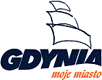 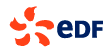 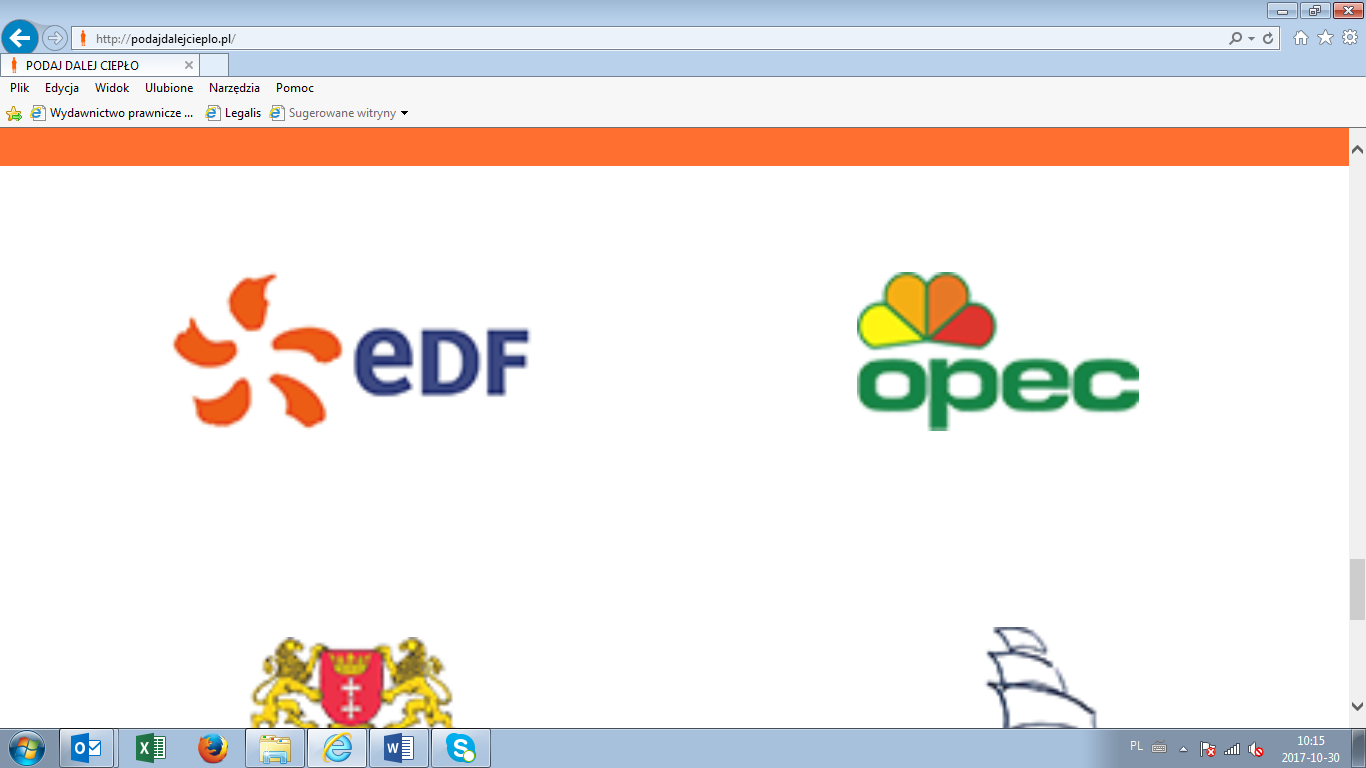 Przestrzeń stworzona / rozwijana w ramach inicjatywy jest otwarta i przyjazna dla wszystkich pokoleńod 0 do 10 pktPrzestrzeń stworzona / rozwijana w ramach inicjatywy jest przestrzenią rzeczywistego współdziałania i dialogu międzypokoleniowegood 0 do 10 pktInicjatywa sprzyja budowaniu trwałych relacji międzypokoleniowychod 0 do 10 pktInicjatywa sprzyja przełamywaniu barier utrudniających kontakt międzypokoleniowy, w tym negatywnych stereotypów dotyczących różnych pokoleń i wiekuod 0 do 10 pkt